Объединение «Тхэквондо» Возраст  детей: от 7 лет Занятия на  базе:  школа № 95       Тхэквондо́ — корейское боевое искусство. В Корее традиционный бой ногами «тхэккён» был известен более 2000 лет назад. В 1955 г. генерал-майор Чхве Хон Хи взяв за основу несколько школ борьбы, создал тхэквондо. Тхэквондо, в отличие от других боевых искусств, характеризуется большим количеством высоких прыжков с ударами ногами. С 2000 года тхэквондо является олимпийским видом спорта.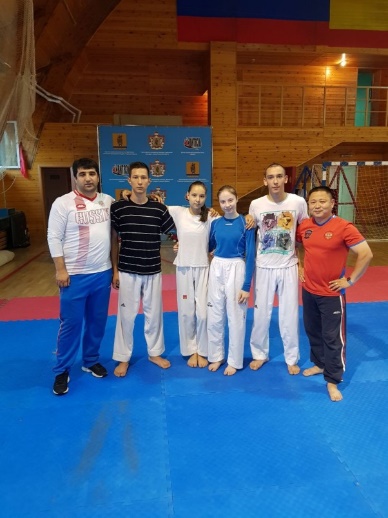 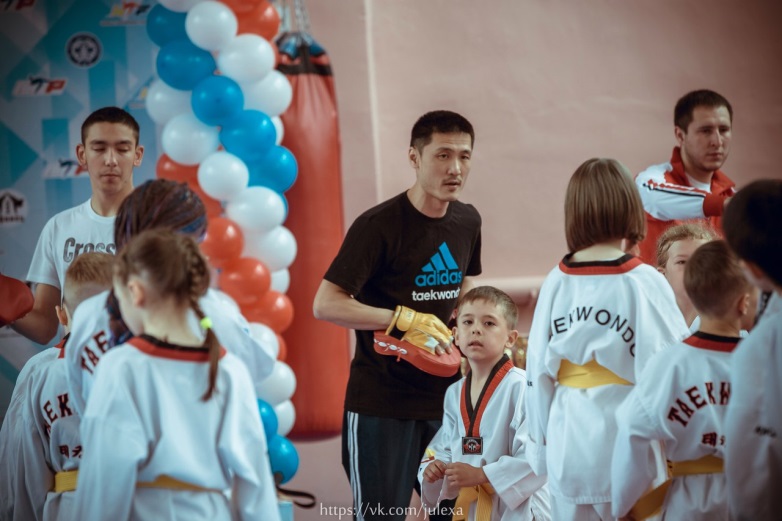 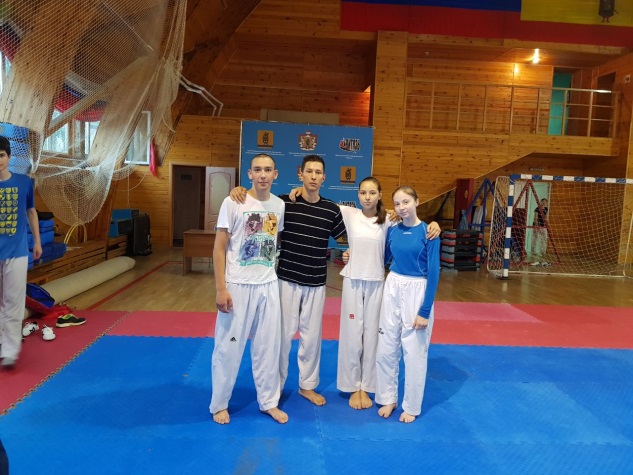 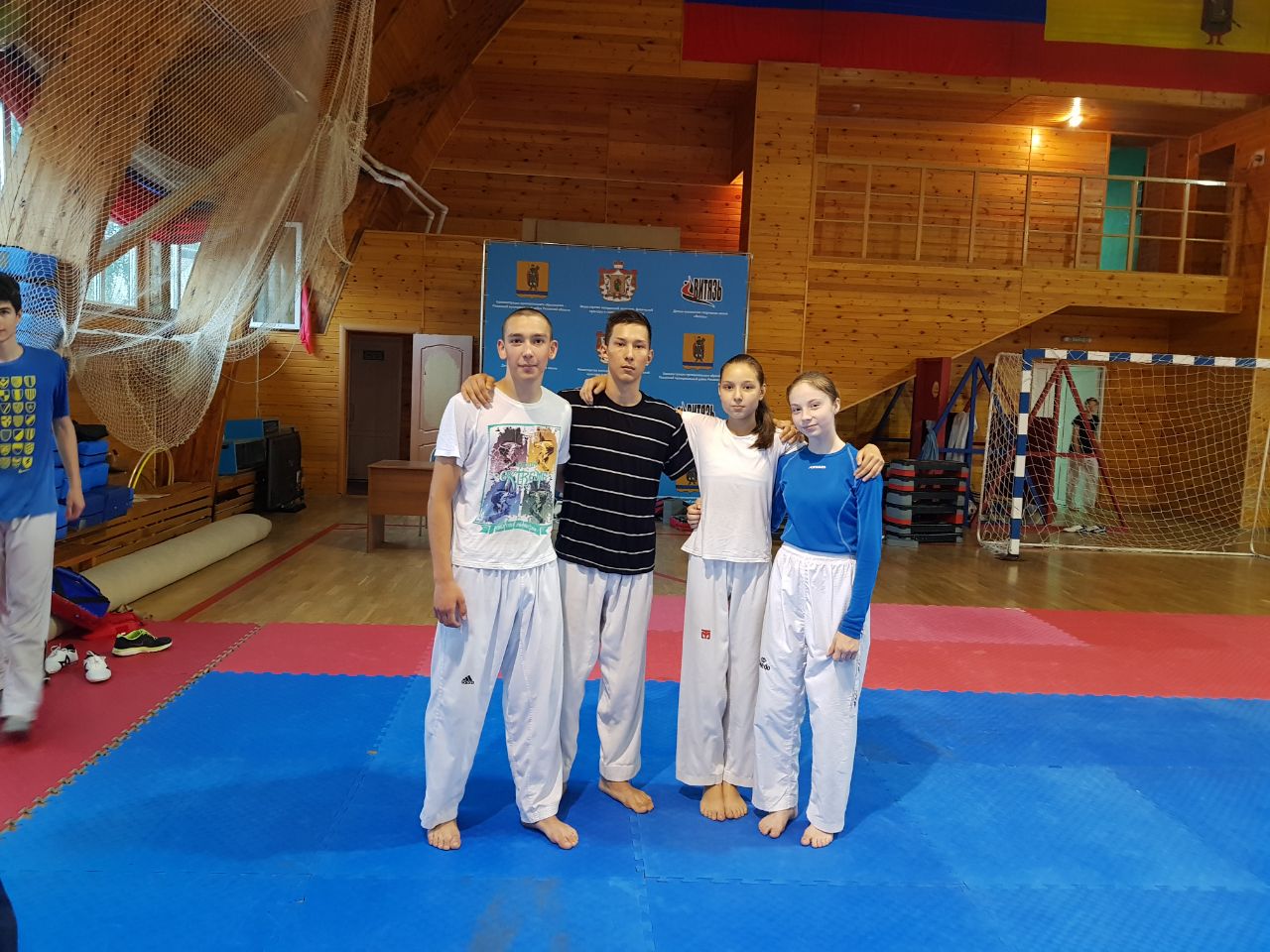 Погосян  Егор  Алексеевич педагог дополнительного  образования  